     JÍDELNÍČEK                                          Týden od 20.3.-24.3.2023                                                 AlergenyPondělí:              Přesnídávka                Banánový koktejl, rýžový chlebík, ovoce, čaj, voda s pomerančem        1,3,7	Oběd                           Pórkový krém, čaj, voda s pomerančem			          Bramborové šulánky se strouhankou                                                       1,3,7	Svačinka                     Kukuřičné lupínky s mlékem, ovoce, čaj, voda                                       1,3,7                                  Úterý: 	Přesnídávka               Chléb, tuňáková pomazánka s tvarohem, zelenina, čaj, voda                    1,3,4,7	Oběd                           Hráškový krém s krutony, čaj, voda                                                                                             Kuřecí prsa v kukuřičné košilce, brambory s máslem                               1,3,7            Svačinka                     Chia bulka, ovocný talíř, mléko, čaj                                                          1,3,7   Středa:	Přesnídávka	        Raženka, mrkvová pomazánka, zelenina, čaj, džus                                     1,3,7                    Oběd                         Zeleninová polévka s bulgurem, čaj, džus                                                                                                                Srbské rizoto, sterilovaný okurek                                                                1,3,7,9                                               	Svačina		        Rohlík, máslo, ovoce, kakao, čaj                                                                 1,3,7Čtvrtek: 	Přesnídávka               Toustový chléb, celerovo-mrkvová pomazánka, zelenina, čaj, voda         1,3,7             Oběd		         Celerová polévka, čaj, voda                                                 Řecký guláš z krůtího masa, chléb                                                             1,3,7,9            Svačina                       Rohlík, tavený sýr, zelenina, čaj, voda                                                       1,3,7Pátek:                                            	Přesnídávka               Chléb, zeleninová pomazánka, zelenina, čaj, voda s citronem                     1,3,7             Oběd		         Gulášová polévka, čaj, voda s citronem                                                Kuřecí maso na smetaně s kukuřicí, rýže                                                      1,3,7	Svačina		         Jogurt, rohlík, ovoce, čaj, voda                                                                    1,3,7               Pitný režim zajištěn po celou dobu provozuOvoce nebo zelenina je podávána k jídlu každý den.Čísla u pokrmů označují druh alergenu. Seznam alergenu je vyvěšen vedle jídelníčku.	(O) – ovoce jen pro dospělé                                                                  DOBROU CHUŤ!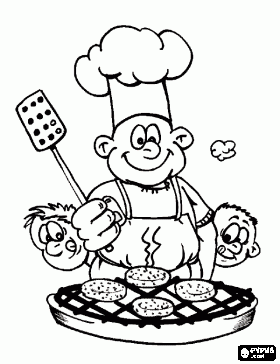   Monika Filáková	                                                                                                                Hana Tkadlecová                  (provozář)										   (kuchařka)